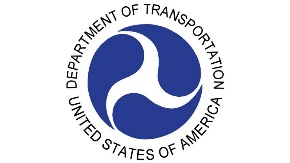 OMB No. 2133-NEW									Expiration:  MM-DD-YYYYA federal agency may not conduct or sponsor, and a person is not required to respond to, nor shall a person be subject to a penalty for failure to comply with a collection of information subject to the requirements of the Paperwork Reduction Act unless that collection of information displays a current valid OMB Control Number.  The OMB Control Number for this information collection is 2133-NEW. Public reporting for this collection of information is estimated to be approximately .05 minutes per response, including the time for reviewing instructions, completing and reviewing the collection of information.  All responses to this collection of information are voluntary.  Send comments regarding this burden estimate or any other aspect of this collection of information, including suggestions for reducing this burden to:  Information Collection Clearance Officer, Maritime Administration, MAR-390, W26-494, 1200 New Jersey Avenue, SE, Washington, DC 20590.Email Survey Deck Officers of the Navigation Watch Text:This email is sent from the U.S. Department of Transportation’s U.S. Maritime Administration in support the Breakout Exercise 2019 event.  This exercise simulates the activation of vessels in MARAD’s Ready Reserve Force (RRF) and the availability of mariners to crew these vessels in short notice.  The information gathered will be used in strategic planning of crew training and certifications, and vessel activation policies.  This survey is voluntary and will have no impact on future employment. Reminder; this is an Exercise. No ships will be activated and there will be no mariner mobilization orders issued. To participate in the survey, please select “Reply” and answer Yes or No (or answer as the question indicates) the following questions:For all mariners:Do you understand that for some cargo voyages for the Department of Defense, your ability to communicate by telephone or e-mail from the ship may be restricted? Yes _____   No _____Would you be willing to surrender your phone, tablet, or other means of communicating by e-mail from a ship, if needed for the security of your ship and shipmates?Yes _____   No _____Would you be willing to receive vaccinations or inoculations from the military to protect you from harmful disease or contagions?   Yes____   No_____Are you aware that you could earn imminent danger pay some military cargo missions?Yes _____   No _____Would imminent danger pay influence you to accept assignment for a military cargo mission on a merchant or Government-owned vessel? (Sailing into a Contested Environment)  Yes _____   No _____When was the last time you attended a Chemical, Biological, Radiation Defense (CBR-D) course of instruction?     Never _____   Last 6-months _____   Last year _____  Last 5-years _____  Greater than 5-years _____When was the last time you attended a Damage Control (DC) course of instruction? Never _____   Last 6-months _____   Last year _____   Last 5-years _____   Greater than 5-years _____---------------------------------------------------------------------------------------------------------------------For officers in charge of a navigational watch (OICNW):Are you familiar with Chapter 8 of the Radio Navigational Aids (NGA Publication 117)?Yes ____   No____Do you have experience on a merchant ship in coordination with Naval Cooperation and Guidance for Shipping (NCAGS)?        Yes ____   No _____Are you familiar with the terminology and requirements of electronic emissions control (EMCON)?      Yes _____   No _____Are you familiar with the terminology and requirements for Operations Security (OPSEC)?    Yes _____   No _____Are you familiar with the term Military Deception (MILDEC)?    Yes _____    No _____Do you have experience maneuvering merchant ships or Government-owned ships in convoy?   Yes _____   No _____Do you have experience as a Navy officer or Coast Guard officer in the active or reserve components of the military?  If so, which service and how much sea time did you accrue?  	Yes ____   No _____Navy _____   Coast Guard _______   Other ____________________________________1 – 6 months ____   6 – 12 months ____   12 – 18 months _____   18 – 24 months _____Do you have a current security clearance with the U.S. Government?  Yes___   No___ Within the last 5-years? Yes___   No___       Within the last 10-years? What level?    Yes _____   No _____ Secret _____   Top Secret _____ Other (Please Specify) _______________________Have you attended the National Sealift Training Program?    Yes _____   No _____Have you completed the Information Assurance Awareness for Mariners computer-based training from the Ship Operations Cooperative Program (SOCP)?  (also known as Cybersecurity for Mariners) Yes _____   No _____https://www.youtube.com/watch?v=a_5WinGTYO0&feature=youtu.beThank you for participating in the MARAD 2019 Breakout Exercise. Do you have any questions about MARAD, the RRF, Mariner Reemployment Rights, or the Mariner Outreach System, please type your questions below. 